2019年度部门决算公开文本保定市满城区审计局目    录第一部分   部门概况一、部门职责二、机构设置第二部分   2019年部门决算情况说明一、收入支出决算总体情况说明二、收入决算情况说明三、支出决算情况说明四、财政拨款收入支出决算总体情况说明五、一般公共预算“三公”经费支出决算情况说明六、预算绩效情况说明七、其他重要事项的说明第三部分  名词解释第四部分  2019年度部门决算报表部门职责保定市满城区审计局是政府的组成部门，其主要职责是：1、编制保定市满城区审计工作计划，确定年度工作重点。2、向区政府报告和向区政府有关部门通报审计情况，提出制定和完善有关政策法规、工作措施的建议。3、根据《中华人民共和国审计法》和《中华人民共和国审计法实施条例》规定，直接进行下列审计：（1）区本级财政预算执行情况和其他财政收支。（2）区直各部门、事业单位及下属单位的财务收支。（3）乡（镇）人民政府财政决算。（4）区政府各部门和乡（镇）人民政府预算外财政收支。（5）区属地方金融机构的资产、负债和损益情况；上级审计机关安排授权的国有金融机构、非银行金融机构资产、负债和损益情况。（6）区政府管理的和受区政府委托由社会团体管理的社会保障基金、环境保护资金、社会捐赠基金及其他有关基金、资金的财务收支。（7）审计署授权的国际组织和外国政府援助、贷款项目的财务收支。（8）区属境外企业、合资合作企业的资产、负债和损益状况。（9）区国有企业、国有控股企业的资产、负责和损益状况。（10）国家投资建设项目的预算或概算执行情况和决算。（11）其他法律法规规定的审计事项。4、向区政府提交区本级预算执行情况的审计结果报告；受区政府委托向区人大常委会提出预算执行情况和其他财政收支审计工作报告。 5、组织实施对贯彻执行国家财经方针政策和宏观调控措施情况的行业审计、专项审计和审计调查；组织、实施对区级以下党政领导干部和国有企业及国有控股企业领导人员进行任期经济责任审计。6、组织实施对内部审计的指导与监督；组织审计专业培训；监督社会审计组织的审计业务质量。7、承办区政府和市审计局交办的其他事项。二、机构设置从决算编报单位构成看，纳入2019 年度本部门决算汇编范围的独立核算单位（以下简称“单位”）共1个，具体情况如下：一、收入支出决算总体情况说明本部门2019年度收入总计453.50万元。与2018年度决算相比，收入增加64.14万元，增长14.14%，主要原因是本年度审计项目资金，审计经费增加。支出总计453.50万元。与2018年度决算相比，支出增加64.14万元，增长14.14%，主要原因是本年度审计项目资金，审计经费增加。二、收入决算情况说明本部门2019年度本年收入合计453.50万元，其中：财政拨款收入453.50万元，占100%。事业收入0万元，占0%；经营收入0万元，占0%；其他收入0万元，占0%。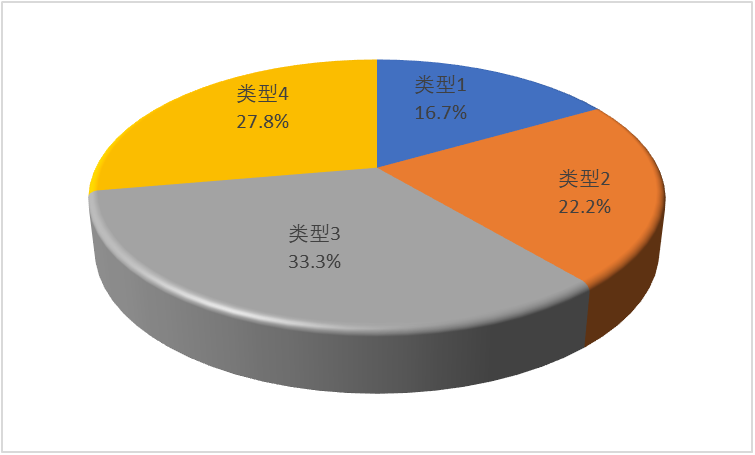 三、支出决算情况说明本部门2019年度本年支出合计453.50万元，其中：基本支出453.50万元，占100%。项目支出0万元，占0%；经营支出0万元，占0%。四、财政拨款收入支出决算总体情况说明（一）财政拨款收支与2018 年度决算对比情况本部门2019年度形成的财政拨款收支均为一般公共预算财政拨款，其中本年收入453.50万元,比2018年度增加64.14万元，增长14.14%，主要是日常经费；本年支出453.50万元，增加64.14万元，增长14.14%，主要是日常经费。（二）财政拨款收支与年初预算数对比情况本部门2019年度一般公共预算财政拨款收入453.50万元，完成年初预算的102.75%,比年初预算增加12.49万元，决算数大于预算数主要原因是审计项目增多，经费增加；本年支出453.50万元，完成年初预算的102.75%,比年初预算增加12.49万元，决算数大于预算数主要原因是主要是审计项目增多，经费增加。财政拨款支出决算结构情况。2019 年度财政拨款支出453.50万元，主要用于以下方面：一般公共服务（类）支出378.05万元，占83.36%，；社会保障和就业（类）支出 48.57万元，占10.71%；卫生健康支出18.98万元，占4.19%；住房保障（类）支出13.89万元，占3.06%。（四）一般公共预算基本支出决算情况说明2019 年度财政拨款基本支出453.50万元，其中：人员经费 272.92万元，主要包括基本工资、津贴补贴、奖金、绩效工资、机关事业单位基本养老保险缴费、职业年金缴费、职工基本医疗保险缴费、住房公积金、医疗费、其他工资福利支出、退休费、；公用经费 157.18万元，主要包括办公费、印刷费、水费、电费、邮电费、委托业务费、公务用车运行维护费。五、一般公共预算“三公” 经费支出决算情况说明本部门2019年度“三公”经费支出共计1.48万元，完成预算的59.20%,较预算增加减少1.02万元，降低40.80%，主要是厉行节约，严控三公经费支出；较2018年度减少0.48万元，降低24.49%，主要是公务用车运行维护费。因公出国（境）费支出为0。本部门2019年度因公出国（境）团组0个、共0人/参加其他单位组织的因公出国（境）团组0个、共0人/无本单位组织的出国（境）团组。因公出国（境）费支出较预算增加0万元，增长0%,主要是认真贯彻落实中央八项规定精神和厉行节约要求从严控制“三公”经费开支；较上年增加0万元，增长0%,主要是认真贯彻落实中央八项规定精神和厉行节约要求从严控制“三公”经费开支。（二）公务用车购置及运行维护费支出1.48万元。本部门2019年度公务用车购置及运行维护费较预算减少1.02万元，降低40.80%，主要是厉行节约，严控三公经费支出；较上年减少0.48万元，降低24.49%,主要是公务用车运行维护费。其中：公务用车购置费：本部门2019年度公务用车购置量0辆，发生“公务用车购置”经费支出0万元。公务用车购置费支出较预算增加0万元，增长0%,主要是认真贯彻落实中央八项规定精神和厉行节约要求从严控制“三公”经费开支；较上年增加0万元，增长0%,主要是认真贯彻落实中央八项规定精神和厉行节约要求从严控制“三公”经费开支。公务用车运行维护费：本部门2019年度单位公务用车保有量1辆。公车运行维护费支出较预算减少1.02万元，降低40.80%，主要是厉行节约，严控三公经费支出；较上年减少0.48万元，降低24.49%,主要是厉行节约，严控三公经费支出。（三）公务接待费支出0万元。本部门2019年度公务接待共0批次、0人次。公务接待费支出较预算减少0万元，降低0%,主要是认真贯彻落实中央八项规定精神和厉行节约要求从严控制“三公”经费开支；较上年度减少0万元，降低0%,主要是认真贯彻落实中央八项规定精神和厉行节约要求从严控制“三公”经费开支。六、预算绩效情况说明我单位本年度没有项目支出，不需进行项目绩效评价。七、其他重要事项的说明（一）机关运行经费情况本部门2019年度机关运行经费支出157.18万元，比2018年度增加68.22万元，增长76.69%。主要原因是审计协审费用增加。本部门2019年度机关运行经费支出157.18万元，比年初预算数增加33.42万元，增长27%。主要原因是审计项目增多，协审费用增加。（二）政府采购情况本部门2019年度政府采购支出总额0万元，从采购类型来看，政府采购货物支出0万元、政府采购工程支出0万元、政府采购服务支出 0万元。授予中小企业合同金0万元，占政府采购支出总额的0%，其中授予小微企业合同金额0万元，占政府采购支出总额的0%。（三）国有资产占用情况截至2019年12月31日，本部门共有车辆1辆，与上年持平。其中，应急保障用车1辆。单位价值50万元以上通用设备0台（套），与上年持平。位价值100万元以上专用设备0台（套），与上年持平。（四）其他需要说明的情况1. 本部门2019年度政府性基金、国有资本经营预算无收支及结转结余情况，故8.9表以空表列示。2. 由于决算公开表格中金额数值应当保留两位小数，公开数据为四舍五入计算结果，个别数据合计项与分项之和存在小数点后差额，特此说明。（一）财政拨款收入：本年度从本级财政部门取得的财政拨款，包括一般公共预算财政拨款和政府性基金预算财政拨款。（二）事业收入：指事业单位开展专业业务活动及辅助活动所取得的收入。（三）其他收入：指除上述“财政拨款收入”“事业收入”“经营收入”等以外的收入。（四）用事业基金弥补收支差额：指事业单位在用当年的“财政拨款收入”“财政拨款结转和结余资金”“事业收入”“经营收入”“其他收入”不足以安排当年支出的情况下，使用以前年度积累的事业基金（事业单位当年收支相抵后按国家规定提取、用于弥补以后年度收支差额的基金）弥补本年度收支缺口的资金。（五）年初结转和结余：指以前年度尚未完成、结转到本年仍按原规定用途继续使用的资金，或项目已完成等产生的结余资金。（六）结余分配：指事业单位按照事业单位会计制度的规定从非财政补助结余中分配的事业基金和职工福利基金等。（七）年末结转和结余：指单位按有关规定结转到下年或以后年度继续使用的资金，或项目已完成等产生的结余资金。（八）基本支出：填列单位为保障机构正常运转、完成日常工作任务而发生的各项支出。（九）项目支出：填列单位为完成特定的行政工作任务或事业发展目标，在基本支出之外发生的各项支出（十）基本建设支出：填列由本级发展与改革部门集中安排的用于购置固定资产、战略性和应急性储备、土地和无形资产，以及购建基础设施、大型修缮所发生的一般公共预算财政拨款支出，不包括政府性基金、财政专户管理资金以及各类拼盘自筹资金等。（十一）其他资本性支出：填列由各级非发展与改革部门集中安排的用于购置固定资产、战备性和应急性储备、土地和无形资产，以及购建基础设施、大型修缮和财政支持企业更新改造所发生的支出。（十二）“三公”经费：指部门用财政拨款安排的因公出国（境）费、公务用车购置及运行费和公务接待费。其中，因公出国（境）费反映单位公务出国（境）的国际旅费、国外城市间交通费、住宿费、伙食费、培训费、公杂费等支出；公务用车购置及运行费反映单位公务用车购置支出（含车辆购置税、牌照费）及按规定保留的公务用车燃料费、维修费、过桥过路费、保险费、安全奖励费用等支出；公务接待费反映单位按规定开支的各类公务接待（含外宾接待）支出。（十三）其他交通费用：填列单位除公务用车运行维护费以外的其他交通费用。如公务交通补贴、租车费用、出租车费用，飞机、船舶等燃料费、维修费、保险费等。（十四）公务用车购置：填列单位公务用车车辆购置支出（含车辆购置税、牌照费）。（十五）其他交通工具购置：填列单位除公务用车外的其他各类交通工具（如船舶、飞机等）购置支出（含车辆购置税、牌照费）。（十六）机关运行经费：指为保障行政单位（包括参照公务员法管理的事业单位）运行用于购买货物和服务的各项资金，包括办公及印刷费、邮电费、差旅费、会议费、福利费、日常维修费、专用材料以及一般设备购置费、办公用房水电费、办公用房取暖费、办公用房物业管理费、公务用车运行维护费以及其他费用。（十七）经费形式:按照经费来源，可分为财政拨款、财政性资金基本保证、财政性资金定额或定项补助、财政性资金零补助四类。注：本表反映部门本年度“三公”经费支出预决算情况。其中：预算数为“三公”经费全年预算数，反映按规定程序调整后的预算数；决算数是包括当年一般公共预算财政拨款和以前年度结转资金安排的实际支出。											本部门本年度无收支及结转结余情况，按要求以空表列示。本部门本年度无收支及结转结余情况，按要求以空表列示。序号单位名称单位基本性质经费形式1保定市满城区审计局行政单位财政拨款收入支出决算总表收入支出决算总表收入支出决算总表收入支出决算总表收入支出决算总表收入支出决算总表公开01表公开01表公开01表部门：金额单位：万元金额单位：万元金额单位：万元收入收入收入支出支出支出项目行次金额项目行次金额栏次1栏次2一、一般公共预算财政拨款收入1453.50　一、一般公共服务支出29378.05　二、政府性基金预算财政拨款收入2二、外交支出30三、上级补助收入3三、国防支出31四、事业收入4四、公共安全支出32五、经营收入5五、教育支出33六、附属单位上缴收入6六、科学技术支出34七、其他收入7七、文化旅游体育与传媒支出358八、社会保障和就业支出3648.57　9九、卫生健康支出3712.98　10十、节能环保支出3811十一、城乡社区支出3912十二、农林水支出4013十三、交通运输支出4114十四、资源勘探信息等支出4215十五、商业服务业等支出4316十六、金融支出4417十七、援助其他地区支出4518十八、自然资源海洋气象等支出4619十九、住房保障支出4713.89　20二十、粮油物资储备支出4821二十一、灾害防治及应急管理支出4922二十二、其他支出5023二十四、债务付息支出51本年收入合计24453.50　本年支出合计52453.50　用事业基金弥补收支差额25结余分配53年初结转和结余26年末结转和结余542755总计28453.50　总计56453.50　注：本表反映部门本年度的总收支和年末结转结余情况。注：本表反映部门本年度的总收支和年末结转结余情况。注：本表反映部门本年度的总收支和年末结转结余情况。注：本表反映部门本年度的总收支和年末结转结余情况。注：本表反映部门本年度的总收支和年末结转结余情况。注：本表反映部门本年度的总收支和年末结转结余情况。收入决算表收入决算表收入决算表收入决算表收入决算表收入决算表收入决算表收入决算表收入决算表收入决算表收入决算表公开02表公开02表部门：金额单位：万元金额单位：万元金额单位：万元项目项目项目项目本年收入合计财政拨款收入上级补助收入事业收入经营收入附属单位上缴收入其他收入功能分类科目编码功能分类科目编码功能分类科目编码科目名称本年收入合计财政拨款收入上级补助收入事业收入经营收入附属单位上缴收入其他收入功能分类科目编码功能分类科目编码功能分类科目编码科目名称本年收入合计财政拨款收入上级补助收入事业收入经营收入附属单位上缴收入其他收入功能分类科目编码功能分类科目编码功能分类科目编码科目名称本年收入合计财政拨款收入上级补助收入事业收入经营收入附属单位上缴收入其他收入栏次栏次栏次栏次1234567合计合计合计合计453.5453.5201201201一般公共服务支出378.05378.05201082010820108审计事务378.05378.05201080120108012010801  行政运行212.71212.71201080420108042010804  审计业务142.95142.95201080520108052010805  审计管理5.005.00201089920108992010899  其他审计事务支出17.3917.39208208208社会保障和就业支出48.5748.57208052080520805行政事业单位离退休48.5748.57208050120805012080501  归口管理的行政单位离退休6.126.12208050520805052080505  机关事业单位基本养老保险缴费支出39.4639.46208050620805062080506  机关事业单位职业年金缴费支出2.992.99210210210卫生健康支出12.9812.98210112101121011行政事业单位医疗12.9812.98210110121011012101101  行政单位医疗12.9812.98221221221住房保障支出13.8913.89221022210222102住房改革支出13.8913.89221020122102012210201  住房公积金13.8913.89注：本表反映部门本年度取得的各项收入情况。注：本表反映部门本年度取得的各项收入情况。注：本表反映部门本年度取得的各项收入情况。注：本表反映部门本年度取得的各项收入情况。注：本表反映部门本年度取得的各项收入情况。注：本表反映部门本年度取得的各项收入情况。注：本表反映部门本年度取得的各项收入情况。注：本表反映部门本年度取得的各项收入情况。注：本表反映部门本年度取得的各项收入情况。注：本表反映部门本年度取得的各项收入情况。注：本表反映部门本年度取得的各项收入情况。支出决算表支出决算表支出决算表支出决算表支出决算表支出决算表支出决算表支出决算表支出决算表支出决算表公开03表部门：金额单位：万元金额单位：万元项目项目项目项目本年支出合计基本支出项目支出上缴上级支出经营支出对附属单位补助支出功能分类科目编码功能分类科目编码功能分类科目编码科目名称本年支出合计基本支出项目支出上缴上级支出经营支出对附属单位补助支出功能分类科目编码功能分类科目编码功能分类科目编码科目名称本年支出合计基本支出项目支出上缴上级支出经营支出对附属单位补助支出功能分类科目编码功能分类科目编码功能分类科目编码科目名称本年支出合计基本支出项目支出上缴上级支出经营支出对附属单位补助支出栏次栏次栏次栏次123456合计合计合计合计453.5453.5201201201一般公共服务支出378.05378.05201082010820108审计事务378.05378.05201080120108012010801  行政运行212.71212.71201080420108042010804  审计业务142.95142.95201080520108052010805  审计管理5.005.00201089920108992010899  其他审计事务支出17.3917.39208208208社会保障和就业支出48.5748.57208052080520805行政事业单位离退休48.5748.57208050120805012080501  归口管理的行政单位离退休6.126.12208050520805052080505  机关事业单位基本养老保险缴费支出39.4639.46208050620805062080506  机关事业单位职业年金缴费支出2.992.99210210210卫生健康支出12.9812.98210112101121011行政事业单位医疗12.9812.98210110121011012101101  行政单位医疗12.9812.98221221221住房保障支出13.8913.89221022210222102住房改革支出13.8913.89221020122102012210201  住房公积金13.8913.89注：本表反映部门本年度各项支出情况。注：本表反映部门本年度各项支出情况。注：本表反映部门本年度各项支出情况。注：本表反映部门本年度各项支出情况。注：本表反映部门本年度各项支出情况。注：本表反映部门本年度各项支出情况。注：本表反映部门本年度各项支出情况。注：本表反映部门本年度各项支出情况。注：本表反映部门本年度各项支出情况。注：本表反映部门本年度各项支出情况。财政拨款收入支出决算总表财政拨款收入支出决算总表财政拨款收入支出决算总表财政拨款收入支出决算总表财政拨款收入支出决算总表财政拨款收入支出决算总表财政拨款收入支出决算总表财政拨款收入支出决算总表公开04表公开04表公开04表部门：金额单位：万元金额单位：万元金额单位：万元收     入收     入收     入支     出支     出支     出支     出支     出项目行次金额项目行次合计一般公共预算财政拨款政府性基金预算财政拨款项目行次金额项目行次合计一般公共预算财政拨款政府性基金预算财政拨款栏次1栏次234一、一般公共预算财政拨款1453.50一、一般公共服务支出30378.05378.05二、政府性基金预算财政拨款2二、外交支出313三、国防支出324四、公共安全支出335五、教育支出346六、科学技术支出357七、文化旅游体育与传媒支出368八、社会保障和就业支出3748.5748.579九、卫生健康支出3812.9812.9810十、节能环保支出3911十一、城乡社区支出4012十二、农林水支出4113十三、交通运输支出4214十四、资源勘探信息等支出4315十五、商业服务业等支出4416十六、金融支出4517十七、援助其他地区支出4618十八、自然资源海洋气象等支出4719十九、住房保障支出4813.8713.8720二十、粮油物资储备支出4921二十一、灾害防治及应急管理支出5022二十二、其他支出5123二十四、债务付息支出52本年收入合计24453.50本年支出合计53453.50453.50年初财政拨款结转和结余25年末财政拨款结转和结余54一、一般公共预算财政拨款2655二、政府性基金预算财政拨款27562857总计29453.50总计58453.50453.50注：本表反映部门本年度一般公共预算财政拨款和政府性基金预算财政拨款的总收支和年末结转结余情况。注：本表反映部门本年度一般公共预算财政拨款和政府性基金预算财政拨款的总收支和年末结转结余情况。注：本表反映部门本年度一般公共预算财政拨款和政府性基金预算财政拨款的总收支和年末结转结余情况。注：本表反映部门本年度一般公共预算财政拨款和政府性基金预算财政拨款的总收支和年末结转结余情况。注：本表反映部门本年度一般公共预算财政拨款和政府性基金预算财政拨款的总收支和年末结转结余情况。注：本表反映部门本年度一般公共预算财政拨款和政府性基金预算财政拨款的总收支和年末结转结余情况。注：本表反映部门本年度一般公共预算财政拨款和政府性基金预算财政拨款的总收支和年末结转结余情况。注：本表反映部门本年度一般公共预算财政拨款和政府性基金预算财政拨款的总收支和年末结转结余情况。一般公共预算财政拨款支出决算表一般公共预算财政拨款支出决算表一般公共预算财政拨款支出决算表一般公共预算财政拨款支出决算表一般公共预算财政拨款支出决算表一般公共预算财政拨款支出决算表一般公共预算财政拨款支出决算表公开05表公开05表部门：金额单位：万元金额单位：万元项目项目项目项目本年支出本年支出本年支出功能分类科目编码功能分类科目编码功能分类科目编码科目名称小计基本支出项目支出功能分类科目编码功能分类科目编码功能分类科目编码科目名称小计基本支出项目支出功能分类科目编码功能分类科目编码功能分类科目编码科目名称小计基本支出项目支出栏次栏次栏次栏次123合计合计合计合计453.50453.50201201201一般公共服务支出378.05378.05201082010820108审计事务378.05378.05201080120108012010801  行政运行212.71212.71201080420108042010804  审计业务142.95142.95201080520108052010805  审计管理5.005.00201089920108992010899  其他审计事务支出17.3917.39208208208社会保障和就业支出48.5748.57208052080520805行政事业单位离退休48.5748.57208050120805012080501  归口管理的行政单位离退休6.126.12208050520805052080505  机关事业单位基本养老保险缴费支出39.4639.46208050620805062080506  机关事业单位职业年金缴费支出2.992.99210210210卫生健康支出12.9812.98210112101121011行政事业单位医疗12.9812.98210110121011012101101  行政单位医疗12.9812.98221221221住房保障支出13.8913.89221022210222102住房改革支出13.8913.89221020122102012210201  住房公积金13.8913.89一般公共预算财政拨款基本支出决算表一般公共预算财政拨款基本支出决算表一般公共预算财政拨款基本支出决算表一般公共预算财政拨款基本支出决算表一般公共预算财政拨款基本支出决算表一般公共预算财政拨款基本支出决算表一般公共预算财政拨款基本支出决算表一般公共预算财政拨款基本支出决算表一般公共预算财政拨款基本支出决算表公开06表公开06表部门：金额单位：万元金额单位：万元人员经费人员经费人员经费公用经费公用经费公用经费公用经费公用经费公用经费科目科目名称决算数科目编码科目名称决算数科目科目名称决算数编码科目名称决算数科目编码科目名称决算数编码科目名称决算数301工资福利支出272.92302商品和服务支出157.18307债务利息及费用支出30101  基本工资99.2930201  办公费7.8630701  国内债务付息30102  津贴补贴70.4130202  印刷费30702  国外债务付息30103  奖金9.2730203  咨询费310资本性支出30106  伙食补助费30204  手续费31001  房屋建筑物购建30107  绩效工资14.1230205  水费0.7731002  办公设备购置30108  机关事业单位基本养老保险缴费39.4630206  电费1.5031003  专用设备购置30109  职业年金缴费2.9930207  邮电费0.7331005  基础设施建设30110  职工基本医疗保险缴费12.9830208  取暖费31006  大型修缮30111  公务员医疗补助缴费30209  物业管理费31007  信息网络及软件购置更新30112  其他社会保障缴费30211  差旅费1.7231008  物资储备30113  住房公积金13.8930212  因公出国（境）费用31009  土地补偿30114  医疗费30213  维修（护）费0.1831010  安置补助30199  其他工资福利支出10.5030214  租赁费31011  地上附着物和青苗补偿303对个人和家庭的补助23.4030215  会议费31012  拆迁补偿30301  离休费30216  培训费31013  公务用车购置30302  退休费6.12  公务接待费31019  其他交通工具购置30303  退职（役）费30218  专用材料费31021  文物和陈列品购置30304  抚恤金30224  被装购置费31022  无形资产购置30305  生活补助30225  专用燃料费31099  其他资本性支出30306  救济费30226  劳务费399其他支出30307  医疗费补助30227  委托业务费142.9539906  赠与30308  助学金30228  工会经费39907  国家赔偿费用支出30309  奖励金30229  福利费39908  对民间非营利组织和群众性自治组织补贴30310  个人农业生产补贴30231  公务用车运行维护费1.4839999  其他支出30399  其他对个人和家庭的补助17.2830239  其他交通费用30240  税金及附加费用30299  其他商品和服务支出人员经费合计人员经费合计296.32公用经费合计公用经费合计公用经费合计公用经费合计公用经费合计157.18一般公共预算财政拨款“三公”经费支出决算表一般公共预算财政拨款“三公”经费支出决算表一般公共预算财政拨款“三公”经费支出决算表一般公共预算财政拨款“三公”经费支出决算表一般公共预算财政拨款“三公”经费支出决算表一般公共预算财政拨款“三公”经费支出决算表公开07表部门：金额单位：万元预算数预算数预算数预算数预算数预算数合计因公出国（境）费公务用车购置及运行费公务用车购置及运行费公务用车购置及运行费公务接待费合计因公出国（境）费小计公务用车购置费公务用车运行费公务接待费1234562.502.502.50决算数决算数决算数决算数决算数决算数合计因公出国（境）费公务用车购置及运行费公务用车购置及运行费公务用车购置及运行费公务接待费合计因公出国（境）费小计公务用车购置费公务用车运行费公务接待费7891011121.481.481.48政府性基金预算财政拨款收入支出决算表政府性基金预算财政拨款收入支出决算表政府性基金预算财政拨款收入支出决算表政府性基金预算财政拨款收入支出决算表政府性基金预算财政拨款收入支出决算表政府性基金预算财政拨款收入支出决算表政府性基金预算财政拨款收入支出决算表政府性基金预算财政拨款收入支出决算表政府性基金预算财政拨款收入支出决算表政府性基金预算财政拨款收入支出决算表公开08表公开08表部门：金额单位：万元金额单位：万元项目项目项目项目年初结转和结余本年收入本年支出本年支出本年支出年末结转和结余功能分类科目编码功能分类科目编码功能分类科目编码科目名称年初结转和结余本年收入小计基本支出项目支出年末结转和结余功能分类科目编码功能分类科目编码功能分类科目编码科目名称年初结转和结余本年收入小计基本支出项目支出年末结转和结余功能分类科目编码功能分类科目编码功能分类科目编码科目名称年初结转和结余本年收入小计基本支出项目支出年末结转和结余栏次栏次栏次栏次123456合计合计合计合计国有资本经营预算财政拨款支出决算表国有资本经营预算财政拨款支出决算表国有资本经营预算财政拨款支出决算表国有资本经营预算财政拨款支出决算表国有资本经营预算财政拨款支出决算表国有资本经营预算财政拨款支出决算表国有资本经营预算财政拨款支出决算表公开09表公开09表部门：金额单位：万元金额单位：万元科目科目科目科目本年支出本年支出本年支出功能分类科目编码功能分类科目编码功能分类科目编码科目名称小计基本支出项目支出栏次栏次栏次栏次123合计合计合计合计